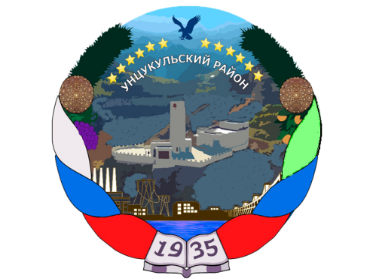 РЕСПУБЛИКА ДАГЕСТАНГЛАВА  МУНИЦИПАЛЬНОГО ОБРАЗОВАНИЯ«УНЦУКУЛЬСКИЙ РАЙОН»Индекс 368950  РД, пос. Шамилькала, ул.М.Дахадаева,3  тел.55-64-85e-mail:mo_uncuk_raion@mail.ruПОСТАНОВЛЕНИЕот  «22» марта 2019г. № 44Об утверждении административного регламента предоставления муниципальной услуги «Назначение и выплата компенсации части родительской платы за содержание ребенка в дошкольных образовательных учреждениях, реализующих основную общеобразовательную программу дошкольного образования».В соответствии со статьями 6, 12, 29 Федерального закона от 27 июля 2010 года N 210-ФЗ "Об основах организации предоставления государственных и муниципальных услуг", ст. 6 Федерального закона от 29 декабря 2012 года N 273-ФЗ "Об образовании в Российской Федерации", в целях обеспечения перевода муниципальных услуг в электронный вид постановляю:1. Утвердить Административный регламент предоставления муниципальной услуги "Назначение и выплата компенсации части родительской платы за содержание ребенка в муниципальных образовательных организациях, реализующих основную общеобразовательную программу дошкольного образования" согласно Приложению 1.2. Опубликовать настоящее на официальном сайте администрации  МО "Унцукульский  район" в сети Интернет.5. Контроль за исполнением настоящего Постановления возложить на заместителя главы администрации муниципального образования Гасановой М.Г.Глава МО «Унцукульской район»	                       	    И.М.Нурмагомедов  							Приложение 1                                                                                                                                                              к Постановлению главы                                                                                                                                                         МО  «Унцукульский район"                                                                                                                                                      от 22.03. 2019 г. N 44АДМИНИСТРАТИВНЫЙ РЕГЛАМЕНТПРЕДОСТАВЛЕНИЯ МУНИЦИПАЛЬНОЙ УСЛУГИ "НАЗНАЧЕНИЕ И ВЫПЛАТАКОМПЕНСАЦИИ ЧАСТИ РОДИТЕЛЬСКОЙ ПЛАТЫ ЗА СОДЕРЖАНИЕ РЕБЕНКАВ МУНИЦИПАЛЬНЫХ ОБРАЗОВАТЕЛЬНЫХ ОРГАНИЗАЦИЯХ, РЕАЛИЗУЮЩИХОСНОВНУЮ ОБЩЕОБРАЗОВАТЕЛЬНУЮ ПРОГРАММУ ДОШКОЛЬНОГООБРАЗОВАНИЯ"Раздел I. ОБЩИЕ ПОЛОЖЕНИЯПредмет регулирования административного регламентапредоставления муниципальной услуги1. Административный регламент предоставления муниципальной услуги "Назначение и выплата компенсации части родительской платы за содержание ребенка в муниципальных образовательных организациях, реализующих основную общеобразовательную программу дошкольного образования" (далее Административный регламент) разработан в целях повышения качества и доступности предоставления муниципальной услуги.2. Административный регламент устанавливает стандарт предоставления муниципальной услуги, состав, сроки и последовательность административных процедур (действий) муниципального образования "Унцукульский район" при предоставлении муниципальной услуги, требования к порядку их выполнения, порядок, формы контроля за исполнением административного регламента, досудебный (внесудебный) порядок обжалования решений и действий (бездействия) органа, предоставляющего муниципальную услугу, должностного лица органа, предоставляющего муниципальную услугу.Круг заявителей3. Заявителями на предоставление муниципальной услуги могут выступать физические лица, являющиеся одним из родителей (законных представителей) детей, внесшие родительскую плату за содержание ребенка в образовательную организацию, реализующую основную общеобразовательную программу дошкольного образования, в размере, предусмотренном действующим законодательством, а также их законные представители, обратившиеся в соответствующий орган местного самоуправления (далее - Заявитель).Требования к порядку информирования о предоставлениимуниципальной услуги4. Информация о месте нахождения, графике работы, справочных телефонах, адресах электронной почты Отдела образования Администрации МО "Унцукульский район".Местонахождение: Республика Дагестан, МО «Унцукульский район», пгт Шамилькала.График работы: понедельник - пятница с 08.00 - 17.00; суббота, воскресенье - выходные дни.Контактные телефоны: 89604115765.Адрес электронной почты: ruounc@yandex.ruИнформация по вопросам предоставления муниципальной услуги является открытой и предоставляется путем:1) размещения на официальном сайте Администрации МО "Унцукульский район";2) размещения на Едином портале государственных услуг: http://gosuslugi.ru;3) проведения консультаций специалистом, предоставляющим муниципальную услугу при личном обращении;4) использования средств телефонной связи;Раздел II. СТАНДАРТ ПРЕДОСТАВЛЕНИЯ МУНИЦИПАЛЬНОЙ УСЛУГИНаименование муниципальной услуги2.1. Наименование муниципальной услуги: "Назначение и выплата компенсации части родительской платы за содержание ребенка в муниципальных образовательных организациях, реализующих основную общеобразовательную программу дошкольного образования".Наименование органа, предоставляющего муниципальную услугу2.2. Орган, предоставляющий муниципальную услугу, - Отдел образования Администрации МО "Унцукульский район".Структурные подразделения, обеспечивающие организацию предоставления муниципальной услуги, -МКДОУ «Детский сад №1 «Ромашка», с. Унцукуль;МКДОУ «Детский сад №2 «Ласточка», с. Унцукуль;МКДОУ «Детский сад №3  «Фиалка», с. Ирганай;МКДОУ «Детский сад №4 «Теремок», с. Гимры;МКДОУ «Детский сад №5 «Соколенок», с. Майданское;МКДОУ «Детский сад №6 «Звездочка» , с. Балахани;МКДОУ «Детский сад №7 «Улыбка», с.Аракани;МКДОУ «Детский сад №8 « Солнышко», п. Шамилькала;МКДОУ «Детский сад №9 « Сказка», п. Шамилькала;МКДОУ «Детский сад №10 «Снежинка», с. Кахабросо;МКДОУ «Детский сад №11 «Сосна», с. Ашильта;МКДОУ «Детский сад №12 «Чебурашка», с. Цатаних;МКДОУ «Детский сад №13 «Колобок», п.Гимры.Описание результата предоставления муниципальной услуги2.3. Конечным результатом предоставления муниципальной услуги является один из нижеуказанных документов:-выплата компенсации части родительской платы за содержание ребенка в образовательных организациях, реализующих основную общеобразовательную программу дошкольного образования;- отказ в выплате компенсации части родительской платы за содержание ребенка в образовательных организациях, реализующих основную общеобразовательную программу дошкольного образования.Срок предоставления муниципальной услуги2.4.. Сроки предоставления муниципальной услуги:Максимальный срок предоставления муниципальной услуги составляет 30 дней с момента приема заявления о предоставлении муниципальной услуги и прилагаемых к этому заявлению документов, необходимых для предоставления муниципальной услуги, предусмотренных настоящим Административным регламентом.Перечень нормативных правовых актов, регулирующих отношения,возникающие в связи с предоставлением муниципальной услуги,с указанием их реквизитов и источников официальногоопубликования2.5.. Предоставление муниципальной услуги осуществляется в соответствии со следующими правовыми актами:- Конституция Российской Федерации;- Гражданский кодекс Российской Федерации;- Семейный кодекс Российской Федерации;- Федеральный закон от 06.10.2003 N 131-ФЗ "Об общих принципах организации местного самоуправления в Российской Федерации";- Федеральный закон от 27.07.2010 N 210-ФЗ "Об организации предоставления государственных и муниципальных услуг";- Федеральный закон от 29.12.2012 N 273-ФЗ "Об образовании в Российской Федерации";- иные правовые акты Российской Федерации, Республики Дагестан, муниципальные правовые акты муниципального образования.Исчерпывающий перечень документов, необходимых в соответствии с нормативными правовыми актами для предоставления муниципальной услуги и услуг, которые являются необходимыми и обязательными для предоставлениямуниципальной услуги, подлежащих представлению заявителем, способы их получения заявителем, в том числе в электронной форме2.6.. Муниципальная услуга предоставляется при поступлении в муниципальные дошкольные образовательные организации МО "Унцукульский район" следующих документов:- заявление о предоставлении компенсации (далее - заявление) (Приложение 2 к настоящему Административному регламенту);- копия документа, удостоверяющего личность заявителя, являющегося физическим лицом, либо личность законного представителя физического лица (универсальная электронная карта);- копия документа, удостоверяющего права (полномочия) представителя физического лица, если с заявлением обращается законный представитель заявителя (заявителей);- справка с места жительства о составе семьи;- копия свидетельства о рождении ребенка (на каждого ребенка) либо договора о передаче ребенка (детей) на воспитание в приемную (патронатную) семью, либо решения органа опеки и попечительства об установлении опеки (попечительства) над ребенком (детьми) (для законных представителей);- реквизиты счета, открытого родителями (законными представителями) в кредитных организациях.2.7. Муниципальные дошкольные образовательные организации МО  "Унцукулький район" не вправе требовать от заявителя:- представления документов и информации или осуществления действий, представление или осуществление которых не предусмотрено нормативными правовыми актами, регулирующими отношения, возникающие в связи с предоставлением муниципальной услуги;- осуществления действий, в том числе согласований, необходимых для получения муниципальной услуги и связанных с обращением в иные государственные органы, органы местного самоуправления, организации, за исключением получения услуг и получения документов и информации, предоставляемых в результате предоставления необходимых и обязательных услуг.2.8. За заявителем остается право по собственной инициативе предоставить документы, необходимые в соответствии с нормативными правовыми актами для предоставления муниципальной услуги из данного перечня.Исчерпывающий перечень оснований для отказа в приемедокументов, необходимых для предоставлениямуниципальной услуги2.9. Основания для отказа в приеме документов, необходимых для предоставления муниципальной услуги, действующим законодательством Российской Федерации не предусмотрены.Исчерпывающий перечень оснований для отказа илиприостановления предоставления муниципальной услуги2.10.. Предоставление муниципальной услуги не может быть приостановлено. Заявителю может быть отказано в предоставлении муниципальной услуги по следующим основаниям:- непредставление полного перечня документов, предусмотренных пунктом 2.6 настоящего Административного регламента.Порядок, размер и основания взимания государственной пошлины или иной платы, взимаемой за предоставление муниципальной услуги2.11.. Плата за предоставление муниципальной услуги в соответствии с действующим законодательством Российской Федерации не предусмотрена.Порядок, размер и основания взимания платы за предоставлениеуслуг, которые являются необходимыми и обязательными дляпредоставления муниципальной услуги2.12. Плата за предоставление услуг, которые являются необходимыми и обязательными для предоставления муниципальной услуги, в соответствии с действующим законодательством Российской Федерации не предусмотрена.Максимальный срок ожидания в очереди при подаче запроса опредоставлении муниципальной услуги и при получениирезультата предоставления муниципальной услуги2.13. Срок ожидания в очереди при подаче заявления и при получении результата предоставления муниципальной услуги составляет 15 минут.Срок регистрации запроса заявителя о предоставлениимуниципальной услуги, в том числе в электронной форме2.14. Регистрация представленных заявлений и документов производится должностными лицами, ответственными за прием документов, в течение одного рабочего дня с момента подачи.Требования к местам предоставления муниципальной услуги2.15. Прием заявлений и документов, связанных с предоставлением муниципальной услуги, производится по месту нахождения муниципальных дошкольных образовательных организаций МО "Унцукульский район". 2.16. Рабочие места должностных лиц, предоставляющих муниципальную услугу, оборудуются компьютерами и оргтехникой, позволяющими своевременно и в полном объеме получать справочную информацию по вопросам предоставления муниципальной услуги и организовать предоставление муниципальной услуги в полном объеме.2.17. Места ожидания должны соответствовать комфортным условиям для заинтересованных лиц и оптимальным условиям работы специалистов, в том числе необходимо наличие доступных мест общего пользования (туалет, гардероб).Места ожидания в очереди на консультацию или получение результатов муниципальной услуги должны быть оборудованы местами для сидения.Места для заполнения документов оборудуются стульями, столами и обеспечиваются писчей бумагой и канцелярскими принадлежностями в количестве, достаточном для оформления документов заинтересованными лицами.В местах ожидания и приема граждан обеспечивается удобный доступ, в том числе гражданам с ограниченными физическими возможностями.Помещение для приема и выдачи документов должно быть оформлено необходимой визуальной и текстовой информацией. На информационных стендах, размещаемых в помещениях муниципальных дошкольных образовательных организаций МО "Унцукульский район", должна содержаться следующая информация:1) извлечения из законодательных и иных нормативных правовых актов, содержащих нормы, регулирующие деятельность по предоставлению муниципальной услуги;2) извлечения из текста настоящего административного регламента;3) перечень документов, необходимых для получения муниципальной услуги, а также требования, предъявляемые к этим документам;4) график приема граждан;5) образцы оформления документов, необходимых для предоставления муниципальной услуги;6) порядок информирования о ходе предоставления муниципальной услуги;7) порядок получения консультаций (справок);8) порядок обжалования решений, действий или бездействия должностных лиц организации, ответственных за предоставление муниципальной услуги.В помещениях для должностных лиц, предоставляющих муниципальную услугу, и местах ожидания и приема заинтересованных лиц необходимо наличие системы кондиционирования воздуха, средств пожаротушения и системы оповещения о возникновении чрезвычайной ситуации.Показатели доступности и качества муниципальной услуги, в том числе количество взаимодействий заявителя с должностными лицами при предоставлении муниципальной услуги и их продолжительность, возможность получения информации о ходе предоставления муниципальной услуги,в том числе с использованием информационно-коммуникационныхтехнологий2.18. Показателями доступности муниципальной услуги являются:- наличие полной и понятной информации о местах, порядке и сроках предоставления муниципальной услуги на Едином портале государственных и муниципальных услуг, на сайте Администрации МО "Унцукульский район" и в средствах массовой информации;- наличие необходимого и достаточного количества муниципальных служащих, а также помещений, в которых осуществляются прием документов от заявителей (их представителей), в целях соблюдения установленных административным регламентом сроков предоставления муниципальной услуги;- предоставление возможности подачи заявления о предоставлении муниципальной услуги и документов (содержащихся в них сведений), необходимых для предоставления муниципальной услуги, в форме электронного документа;- предоставление возможности получения информации о ходе предоставления муниципальной услуги, в том числе с использованием информационно-коммуникационных технологий.2.19. Показателями качества оказания муниципальной услуги являются:- удовлетворенность заявителей качеством муниципальной услуги;- полнота, актуальность и достоверность информации о порядке предоставления муниципальной услуги, в том числе в электронной форме;- наглядность форм размещаемой информации о порядке предоставления муниципальной услуги;- соблюдение сроков предоставления муниципальной услуги и сроков выполнения административных процедур при предоставлении муниципальной услуги;- отсутствие очередей при приеме документов от заявителей (их представителей);- отсутствие обоснованных жалоб на действия (бездействие) муниципальных служащих;- отсутствие обоснованных жалоб на некорректное, невнимательное отношение муниципальных служащих к заявителям (их представителям).Раздел III. СОСТАВ, ПОСЛЕДОВАТЕЛЬНОСТЬ И СРОКИ ВЫПОЛНЕНИЯАДМИНИСТРАТИВНЫХ ПРОЦЕДУР, ТРЕБОВАНИЯ К ПОРЯДКУ ИХИСПОЛНЕНИЯ, В ТОМ ЧИСЛЕ ОСОБЕННОСТИ ВЫПОЛНЕНИЯАДМИНИСТРАТИВНЫХ ПРОЦЕДУР В ЭЛЕКТРОННОЙ ФОРМЕ3.1. Оказание муниципальной услуги включает в себя следующие административные процедуры, представленные в виде блок-схемы в Приложении N 1 к настоящему Регламенту:- прием и регистрация заявления на предоставление муниципальной услуги и прилагаемых к нему документов;- проверка документов, необходимых для предоставления муниципальной услуги;- подготовка и выдача результата предоставления услуги либо отказа в предоставлении муниципальной услуги;- последовательность действий при предоставлении муниципальной услуги отражена в блок-схеме предоставления муниципальной услуги, приведенной в Приложении N 1 к настоящему Административному регламенту.Прием и регистрация заявления на предоставлениемуниципальной услуги и прилагаемых к нему документов3.2. Родителям (законным представителям) на детей, посещающих образовательную организацию, предоставляется компенсация части родительской платы за содержание ребенка в муниципальных образовательных организациях, реализующих основную общеобразовательную программу дошкольного образования:- не менее 20% от фактически внесенной родительской платы - на первого ребенка;- не менее 50% от фактически внесенной родительской платы - на второго ребенка;- не менее 70% от фактически внесенной родительской платы - на третьего ребенка и последующих детей.Право на получение компенсации имеет один из родителей (законных представителей), внесших родительскую плату за содержание ребенка в соответствующей образовательной организации.Компенсация предоставляется с момента подачи документов, необходимых для подтверждения права пользования данной льготой.Заявители обязаны ежегодно, до 15 сентября текущего года, предоставлять документы, подтверждающие право на компенсацию в адрес образовательной организации.В случае нарушения заявителем срока подачи заявления и прилагаемых к нему документов решение о выплате компенсации принимается в течение 5 рабочих дней со дня подачи заявления родителем.3.3. Основанием для начала административной процедуры является обращение заявителя в муниципальные дошкольные образовательные организации МО "Унцукульский  район" с заявлением и приложенными документами, указанными в пункте 2.6. настоящего Административного регламента.Муниципальная услуга предоставляется с момента подачи документов, необходимых для подтверждения права пользования компенсацией.Заявитель может представить заявление и документы следующими способами:- лично;- направить по почте;- отправить на электронную почту;- обратиться через Региональный портал государственных и муниципальных услуг Республики Дагестан.3.4. В случае подачи заявки при личном обращении заявителя, по почте прием документов осуществляет специалист, ответственный за прием документов, и принимает заявление и пакет документов от заявителя и регистрирует их.3.5. В случае подачи заявки через Портал комплектность пакета документов, необходимых к предоставлению заявителем лично, проверяется системой ЕПГУ. При обращении заявителя через Портал система регистрирует заявку автоматически, системой формируется подтверждение о регистрации пакета документов и отправляется в личный кабинет заявителя. При установлении факта отсутствия документов, необходимых к предоставлению заявителем лично, системой автоматически формируется уведомление о недостаточности пакета документов и отправляется в личный кабинет заявителя.3.6. При регистрации заявления в системе определяется точная дата и время регистрации, номер регистрации.После регистрации заявления заявление направляется на рассмотрение руководителю соответствующей образовательной организации.Результатом административной процедуры является прием и регистрация документов, представленных заявителем.3.6. Исполнение процедуры приема и регистрации осуществляется в течение одного дня со дня обращения заявителя в уполномоченный орган с заявлением.Проверка документов, необходимых дляпредоставления муниципальной услуги3.7. Юридическим фактом, инициирующим начало административной процедуры, является поступление специалисту, ответственному за предоставление муниципальной услуги, заявления на предоставление муниципальной услуги.Руководитель муниципальной дошкольной образовательной организации осуществляет:проверку наличия документов, представленных для предоставления компенсации (далее по тексту - документы, необходимые для оказания муниципальной услуги).Максимальный срок выполнения административных процедур по проверке документов, необходимых для оказания муниципальной услуги, составляет один рабочий день с момента регистрации заявления и приложенных к нему документов.Результатом административной процедуры является положительный (отрицательный) результат проверки документов, необходимых для оказания муниципальной услуги.Назначение и выплата компенсации или подготовка и выдачамотивированного отказа в предоставлении муниципальной услуги3.8. Юридическим фактом, инициирующим начало административной процедуры, является положительный (отрицательный) результат проверки документов, необходимых для оказания муниципальной услуги.При наличии оснований для предоставления компенсации Администрации МО "Унцукульский район" осуществляет следующие действия:- устанавливает размер компенсации части родительской платы за содержание ребенка, устанавливаемый нормативными правовыми актами соответствующего субъекта Российской Федерации, на территории которого находятся дошкольные образовательные организации, реализующие образовательную программу - осуществляет расчет размера платы за содержание ребенка в образовательной организации с учетом компенсации и перечисляет денежные средства на расчетный счет заявителя.Руководитель муниципальной дошкольной образовательной организации:- готовит приказ о назначении и выплате компенсации не позднее 10 рабочих дней со дня приема документов в течение 3 дней после подготовки документов;- информирует заявителя о принятом решении (направляет копию приказа или уведомление об отказе заявителю) способом, указанным в заявлении;Максимальный срок выполнения административных процедур по подготовке и выдаче решения по предоставлению компенсации составляет 30 дней с момента регистрации заявления и прилагаемых документов Руководителем муниципальной дошкольной образовательной организации.Результатом административной процедуры является назначение и выплата компенсации части родительской платы за содержание ребенка в муниципальной образовательной дошкольной организации либо уведомление об отказе в назначении компенсации части родительской платы.Раздел IV. ФОРМЫ КОНТРОЛЯ ЗА ИСПОЛНЕНИЕМ АДМИНИСТРАТИВНОГО РЕГЛАМЕНТАПорядок осуществления текущего контроля за соблюдением иисполнением ответственными должностными лицами положенийадминистративного регламента и иных нормативных правовыхактов, устанавливающих требования к исполнению муниципальнойуслуги, а также принятием решений ответственными лицами4.1. Отдел образования Администрации МО «Унцукульский район» осуществляет контроль полноты и качества предоставления муниципальной услуги.Контроль за полнотой и качеством предоставления муниципальной услуги включает в себя проведение проверок, выявление и устранение нарушений прав Заявителей, рассмотрение, принятие решений и подготовку ответов на жалобы Заявителей на решения, действия (бездействие) должностных лиц.4.2. Проверки могут быть плановыми (осуществляться на основании годовых планов работы Отдела образования Администрации муниципального района и внеплановыми. Проверка может проводиться по конкретному заявлению.По результатам проведенных проверок, в случае выявления нарушений прав Заявителя, к виновным лицам применяются меры ответственности в порядке, установленном законодательством Российской Федерации.Порядок и периодичность осуществления плановых ивнеплановых проверок полноты и качества исполнениямуниципальной услуги, в том числе порядок и формыконтроля за полнотой и качеством исполнениямуниципальной услуги4.3. Контроль за полнотой и качеством предоставления муниципальной услуги включает в себя проведение плановых и внеплановых проверок, выявление и устранение нарушений прав Заявителей, рассмотрение, принятие решений и подготовку ответов на обращения Заявителей, содержащих жалобы на действия (бездействие) должностных лиц.4.4. Порядок и периодичность проведения плановых проверок выполнения специалистами Управления образования положений Административного регламента и иных нормативных правовых актов, устанавливающих требования к предоставлению муниципальной услуги, осуществляются в соответствии с планом работы Управления образования на текущий год.4.5. Внеплановые проверки полноты и качества предоставления муниципальной услуги проводятся на основании жалоб Заявителей на решения или действия (бездействие) должностных лиц, принятые или осуществленные в ходе предоставления муниципальной услуги.4.6. Проверки проводятся с целью выявления и устранения нарушений прав Заявителей и привлечения виновных лиц к ответственности. Результаты проведения проверок оформляются актом, в котором отражаются выявленные нарушения и замечания, а также предложения по их устранению.Положения, характеризующие требования к порядку и формамконтроля за исполнением муниципальной услуги, в том числесо стороны граждан, их объединений и организаций4.7. Контроль за предоставлением муниципальной услуги, в том числе со стороны граждан, их объединений и организаций, осуществляется посредством открытости деятельности муниципальных дошкольных образовательных учреждений при предоставлении муниципальной услуги, получения полной, актуальной и достоверной информации о порядке предоставления муниципальной услуги и возможности досудебного рассмотрения обращений (жалоб) в процессе получения муниципальной услуги.Досудебный (внесудебный) порядок обжалования решенийи действий (бездействия) органа, предоставляющегомуниципальную услугу, а также должностных лиц,муниципальных служащих4.8 Порядок обжалования решений и действий (бездействия) органа, предоставляющего Услугу.Порядок подачи жалоб:- в устном порядке к руководителю организации, предоставляющей Услугу;- личный прием с жалобами осуществляется в понедельник и среду с 8.00 до 13.00;- в форме индивидуального письменного обращения в адрес руководителя организации, предоставляющей Услугу, и органа, ответственного за предоставление Услуги;- в форме коллективного письменного обращения в адрес руководителя организации, предоставляющей Услугу, и органа, ответственного за предоставление Услуги.Заявитель имеет право на обжалование действий (бездействия) должностных лиц организаций, предоставляющих Услугу, в досудебном и судебном порядке.В досудебном порядке граждане имеют право обращаться с жалобами и предложениями:- в устном порядке к руководителю организации, предоставляющей Услугу;- в форме индивидуального письменного обращения в адрес руководителя организации, предоставляющей Услугу, и органа, ответственного за предоставление Услуги.Основанием для начала процедуры досудебного (внесудебного) обжалования является поступление обращения заявителя с жалобой или предложением.Предметом обжалования может быть:- решение об отказе в предоставлении Услуги или ее приостановление;- нарушение сроков действий и административных процедур;- некорректное поведение должностных лиц по отношению к гражданину;- некомпетентная консультация, данная должностным лицом гражданину.При личном приеме гражданин предъявляет документ, удостоверяющий его личность.К обращению могут быть приложены копии документов, подтверждающих изложенные в обращении обстоятельства. В таком случае в обращении приводится перечень прилагаемых документов.Порядок рассмотрения жалоб.Если в жалобе получателя Услуги содержится вопрос, на который ему многократно давались письменные ответы по существу в связи с ранее направляемыми жалобами, и при этом в жалобе не приводятся новые доводы или обстоятельства, руководитель организации, иное уполномоченное на то должностное лицо вправе принять решение о безосновательности очередной жалобы и прекращении переписки с получателем Услуги по данному вопросу при условии, что указанная жалоба и ранее направляемые жалобы направлялись в организацию (орган), ответственную за предоставление Услуги.Срок рассмотрения жалобы: поступившая жалоба подлежит рассмотрению должностным лицом, наделенным полномочиями по рассмотрению жалоб, в течение 15 рабочих дней со дня ее регистрации, а в случае обжалования отказа органа, предоставляющего муниципальную услугу, должностного лица органа, предоставляющего муниципальную услугу, в приеме документов у заявителя либо в исправлении допущенных опечаток и ошибок, или в случае обжалования нарушения установленного срока таких исправлений - в течение 5 рабочих дней со дня ее регистрации.По результатам рассмотрения жалобы орган, предоставляющий муниципальную услугу, принимает одно из следующих решений:- удовлетворяет жалобу, в том числе в форме отмены принятого решения, исправления допущенных органом, предоставляющим муниципальную услугу, опечаток и ошибок в выданных в результате предоставления муниципальной услуги документах, возврата заявителю денежных средств, взимание которых не предусмотрено нормативными правовыми актами, а также в иных формах;- отказывает в удовлетворении жалобы.В случае, если в письменной жалобе не указаны фамилия гражданина, направившего жалобу, полное наименование юридического лица и почтовый адрес, по которому должен быть направлен ответ, ответ на обращение не дается.При получении письменной жалобы, в которой содержатся нецензурные либо оскорбительные выражения, угрозы жизни, здоровью и имуществу должностного лица, а также членов его семьи, рассматривающий жалобу вправе оставить ее без ответа по существу поставленных в ней вопросов и сообщить заявителю, направившему жалобу, о недопустимости злоупотребления правом:- принимает меры, направленные на восстановление или защиту нарушенных прав, свобод и законных интересов получателя Услуги.В случае, если текст письменной жалобы не поддается прочтению, ответ на жалобу не дается, о чем сообщается заявителю, направившему жалобу.Основания для отказа в рассмотрении жалоб и предложений:В случае, если в письменной жалобе не указаны фамилия гражданина, направившего жалобу, полное наименование юридического лица и почтовый адрес, по которому должен быть направлен ответ, ответ на обращение не дается.При поступлении жалобы и предложений руководитель организации уведомляет заявителя жалобы о дне ее рассмотрения.Руководитель организации обеспечивает объективное, всестороннее и своевременное рассмотрение жалобы, в случае необходимости - с участием получателя Услуги, направившего жалобу, или его законного представителя.Руководитель организации вправе запрашивать необходимые для рассмотрения жалобы документы и материалы в других государственных органах, органах местного самоуправления, у иных должностных лиц, за исключением судов, органов дознания и органов предварительного следствия.Приложение N 1к Административному регламенту "Назначение и выплата компенсациичасти родительской платы за содержание ребенка в муниципальныхобразовательных организациях, реализующих основнуюобщеобразовательную программу дошкольного образования"
БЛОК-СХЕМАПРЕДОСТАВЛЕНИЯ МУНИЦИПАЛЬНОЙ УСЛУГИ "НАЗНАЧЕНИЕ И ВЫПЛАТАКОМПЕНСАЦИИ ЧАСТИ РОДИТЕЛЬСКОЙ ПЛАТЫ ЗА СОДЕРЖАНИЕРЕБЕНКА В МУНИЦИПАЛЬНЫХ ОБРАЗОВАТЕЛЬНЫХ ОРГАНИЗАЦИЯХ,РЕАЛИЗУЮЩИХ ОСНОВНУЮ ОБЩЕОБРАЗОВАТЕЛЬНУЮ ПРОГРАММУДОШКОЛЬНОГО ОБРАЗОВАНИЯ"┌────────────────────────────┐    ┌────────────────┐  ┌───────────────────┐│   Личное или письменное    │    │   Заполнение   │  │Обращение заявителя││    обращение заявителя     │    │   заявки на    │  │  через МФЦ (при   │└────────┬───────────────────┘    │   получение    │  │     наличии)      │         │                        │заявителя услуги│  └─────────┬─────────┘         │                        │    на РПГУ     │            │         │                        └─────────┬──────┘            │         └────┬─────────────────────────────┘                   v              │                              ┌────────────────────────────┐              ├──────────────────────────────┤Получение пакета документов │              │                              │           от МФЦ           │              │                              └────────────────────────────┘              v┌────────────────────────────────────┐│Прием и регистрация заявки и пакета ││             документов             │└─────────────┬──────────────────────┘              v Заявление на предоставление услуги и пакет документов┌────────────────────────────────────┐│Визирование заявления у должностного││  лица структурного подразделения   │└─────────────┬──────────────────────┘              v┌────────────────────────────────────┐│     Определение ответственного     ││            исполнителя             │└─────────────┬──────────────────────┘              v┌────────────────────────────────────┐│ Проверка полноты пакета документов │└─────────────┬──────────────────────┘              v┌────────────────────────────────┐Нет┌────────────────────────────────────┐│  Пакет документов комплектен?  ├──>│Уведомление о недостаточности пакета││                                │   │             документов             │└─────────────┬──────────────────┘   └───────┬────────────────────────────┘              v Да                 Да        v   в случае необходимости┌─────────────────────────────────┐ ┌─────────────────────────────────────┐│ Выявлены основания для отказа в ├>│ Формирование мотивированного отказа ││     предоставлении услуги?      │ │в предоставлении муниципальной услуги│└─────────────┬───────────────────┘ └────────┬────────────────────────────┘              v Нет                          │┌─────────────────────────────────┐          ││     Формирование результата     │          ││      муниципальной услуги       │          │└─────────────┬───────────────────┘          │              v                              V┌─────────────────────────────────┐  ┌────────────────────────────────────┐│     Уведомление заявителя о     │  │  Выдача заявителю мотивированного  ││   назначении компенсации и ее   │  │      отказа в предоставлении       ││             выплата             │  │        муниципальной услуги        │└───────────────────────────────-----──┘     └───────------─────────────────────────────┘Приложение N 2к Административному регламенту"Назначение и выплата компенсациичасти родительской платы засодержание ребенка в муниципальныхобразовательных организациях,реализующих основнуюобщеобразовательную программудошкольного образования"                                  В _______________________________________                                   (наименование муниципального учреждения)                                  от _____________________________________,                                              (Ф.И.О. гражданина РФ)                                  проживающего по адресу: _________________                                  ________________________________________,                                  тел.: ___________________________________                                 ЗАЯВЛЕНИЕ                         о назначении компенсации    Прошу предоставить компенсацию части родительской платы за содержаниеребенка (присмотр и уход за ребенком) в образовательной организации,реализующей основную общеобразовательную программу дошкольного образования___________________________________________________________________________     (наименование образовательной организации, реализующей основную          общеобразовательную программу дошкольного образования)с "__" __________ 201_ года по "__" __________ 201_ года на:    первого ребенка _______________________________________________________    второго ребенка _______________________________________________________    третьего ребенка ______________________________________________________  Ежемесячную компенсацию части родительской платы за содержание ребенка      (присмотр и уход за ребенком) перечислить на мой расчетный счет___________________________________________________________________________                            (указать реквизиты)К заявлению прилагаю следующие документы:    1. _____________________________________ (________ экз.)    2. _____________________________________ (________ экз.)    3. _____________________________________ (________ экз.)    4. _____________________________________ (________ экз.)    5. _____________________________________ (________ экз.)"___" ____________ 201_ г.                          _______________________                                                      (подпись заявителя)Приложение 1                                                                                        к Постановлению главы                                                                                      МО «Унцукульский район"от ___________201__ г. N ___Административный регламентпредоставления муниципальной услуги "Назначение и выплатакомпенсации части родительской платы за содержание ребенкав муниципальных образовательных организациях, реализующихосновную общеобразовательную программу дошкольногообразования"Раздел I. ОБЩИЕ ПОЛОЖЕНИЯПредмет регулирования административного регламента предоставления муниципальной услуги1. Административный регламент предоставления муниципальной услуги "Назначение и выплата компенсации части родительской платы за содержание ребенка в муниципальных образовательных организациях, реализующих основную общеобразовательную программу дошкольного образования" (далее Административный регламент) разработан в целях повышения качества и доступности предоставления муниципальной услуги.2. Административный регламент устанавливает стандарт предоставления муниципальной услуги, состав, сроки и последовательность административных процедур (действий) муниципального образования "Унцукульский район" при предоставлении муниципальной услуги, требования к порядку их выполнения, порядок, формы контроля за исполнением административного регламента, досудебный (внесудебный) порядок обжалования решений и действий (бездействия) органа, предоставляющего муниципальную услугу, должностного лица органа, предоставляющего муниципальную услугу.Круг заявителей3. Заявителями на предоставление муниципальной услуги могут выступать физические лица, являющиеся одним из родителей (законных представителей) детей, внесшие родительскую плату за содержание ребенка в образовательную организацию, реализующую основную общеобразовательную программу дошкольного образования, в размере, предусмотренном действующим законодательством, а также их законные представители, обратившиеся в соответствующий орган местного самоуправления (далее - Заявитель).Требования к порядку информирования о предоставлениимуниципальной услуги4. Информация о месте нахождения, графике работы, справочных телефонах, адресах электронной почты Отдела образования Администрации МО "Унцукульский район".Местонахождение: Республика Дагестан, МО «Унцукульский район», пгт Шамилькала.График работы: понедельник - пятница с 08.00 - 17.00; суббота, воскресенье - выходные дни.Контактные телефоны: 89604115765.Адрес электронной почты: ruounc@yandex.ruИнформация по вопросам предоставления муниципальной услуги является открытой и предоставляется путем:1) размещения на официальном сайте Администрации МО "Унцукульский район";2) размещения на Едином портале государственных услуг: http://gosuslugi.ru;3) проведения консультаций специалистом, предоставляющим муниципальную услугу при личном обращении;4) использования средств телефонной связи;Раздел II. СТАНДАРТ ПРЕДОСТАВЛЕНИЯ МУНИЦИПАЛЬНОЙ УСЛУГИНаименование муниципальной услуги2.1. Наименование муниципальной услуги: "Назначение и выплата компенсации части родительской платы за содержание ребенка в муниципальных образовательных организациях, реализующих основную общеобразовательную программу дошкольного образования".Наименование органа, предоставляющего муниципальную услугу2.2. Орган, предоставляющий муниципальную услугу, - Отдел образования Администрации МО "Унцукульский район".Структурные подразделения, обеспечивающие организацию предоставления муниципальной услуги, -МКДОУ «Детский сад №1 «Ромашка», с. Унцукуль;МКДОУ «Детский сад №2 «Ласточка», с. Унцукуль;МКДОУ «Детский сад №3  «Фиалка», с. Ирганай;МКДОУ «Детский сад №4 «Теремок», с. Гимры;МКДОУ «Детский сад №5 «Соколенок», с. Майданское;МКДОУ «Детский сад №6 «Звездочка» , с. Балахани;МКДОУ «Детский сад №7 «Улыбка», с.Аракани;МКДОУ «Детский сад №8 « Солнышко», п. Шамилькала;МКДОУ «Детский сад №9 « Сказка», п. Шамилькала;МКДОУ «Детский сад №10 «Снежинка», с. Кахабросо;МКДОУ «Детский сад №11 «Сосна», с. Ашильта;МКДОУ «Детский сад №12 «Чебурашка», с. Цатаних;МКДОУ «Детский сад №13 «Колобок», п.Гимры.Описание результата предоставления муниципальной услуги2.3. Конечным результатом предоставления муниципальной услуги является один из нижеуказанных документов:-выплата компенсации части родительской платы за содержание ребенка в образовательных организациях, реализующих основную общеобразовательную программу дошкольного образования;- отказ в выплате компенсации части родительской платы за содержание ребенка в образовательных организациях, реализующих основную общеобразовательную программу дошкольного образования.Срок предоставления муниципальной услуги2.4. Сроки предоставления муниципальной услуги:Максимальный срок предоставления муниципальной услуги составляет 30 дней с момента приема заявления о предоставлении муниципальной услуги и прилагаемых к этому заявлению документов, необходимых для предоставления муниципальной услуги, предусмотренных настоящим Административным регламентом.Перечень нормативных правовых актов, регулирующих отношения,возникающие в связи с предоставлением муниципальной услуги,с указанием их реквизитов и источников официальногоопубликования2.5.. Предоставление муниципальной услуги осуществляется в соответствии со следующими правовыми актами:- Конституция Российской Федерации;- Гражданский кодекс Российской Федерации;- Семейный кодекс Российской Федерации;-Федеральный закон от 06.10.2003 N 131-ФЗ "Об общих принципах организации местного самоуправления в Российской Федерации";- Федеральный закон от 27.07.2010 N 210-ФЗ "Об организации предоставления государственных и муниципальных услуг";- Федеральный закон от 29.12.2012 N 273-ФЗ "Об образовании в Российской Федерации";- иные правовые акты Российской Федерации, Республики Дагестан, муниципальные правовые акты муниципального образования.Исчерпывающий перечень документов, необходимых в соответствии с нормативными правовыми актами для предоставления муниципальной услуги и услуг, которые являются необходимыми и обязательными для предоставлениямуниципальной услуги, подлежащих представлению заявителем, способы их получения заявителем, в том числе в электронной форме2.6. Муниципальная услуга предоставляется при поступлении в муниципальные дошкольные образовательные организации МО "Унцукульский район" следующих документов:- заявление о предоставлении компенсации (далее - заявление) (Приложение 2 к настоящему Административному регламенту);- копия документа, удостоверяющего личность заявителя, являющегося физическим лицом, либо личность законного представителя физического лица (универсальная электронная карта);- копия документа, удостоверяющего права (полномочия) представителя физического лица, если с заявлением обращается законный представитель заявителя (заявителей);- справка с места жительства о составе семьи;- копия свидетельства о рождении ребенка (на каждого ребенка) либо договора о передаче ребенка (детей) на воспитание в приемную (патронатную) семью, либо решения органа опеки и попечительства об установлении опеки (попечительства) над ребенком (детьми) (для законных представителей);- реквизиты счета, открытого родителями (законными представителями) в кредитных организациях.2.7. Муниципальные дошкольные образовательные организации МО  "Унцукулький район" не вправе требовать от заявителя:- представления документов и информации или осуществления действий, представление или осуществление которых не предусмотрено нормативными правовыми актами, регулирующими отношения, возникающие в связи с предоставлением муниципальной услуги;- осуществления действий, в том числе согласований, необходимых для получения муниципальной услуги и связанных с обращением в иные государственные органы, органы местного самоуправления, организации, за исключением получения услуг и получения документов и информации, предоставляемых в результате предоставления необходимых и обязательных услуг.2.8. За заявителем остается право по собственной инициативе предоставить документы, необходимые в соответствии с нормативными правовыми актами для предоставления муниципальной услуги из данного перечня.Исчерпывающий перечень оснований для отказа в приемедокументов, необходимых для предоставлениямуниципальной услуги2.9. Основания для отказа в приеме документов, необходимых для предоставления муниципальной услуги, действующим законодательством Российской Федерации не предусмотрены.Исчерпывающий перечень оснований для отказа или приостановления предоставления муниципальной услуги 2.10.. Предоставление муниципальной услуги не может быть приостановлено. Заявителю может быть отказано в предоставлении муниципальной услуги по следующим основаниям:- непредставление полного перечня документов, предусмотренных пунктом 2.6 настоящего Административного регламента.Порядок, размер и основания взимания государственной пошлины или иной платы, взимаемой за предоставление муниципальной услуги2.11.. Плата за предоставление муниципальной услуги в соответствии с действующим законодательством Российской Федерации не предусмотрена.Порядок, размер и основания взимания платы за предоставлениеуслуг, которые являются необходимыми и обязательными дляпредоставления муниципальной услуги2.12. Плата за предоставление услуг, которые являются необходимыми и обязательными для предоставления муниципальной услуги, в соответствии с действующим законодательством Российской Федерации не предусмотрена.Максимальный срок ожидания в очереди при подаче запроса опредоставлении муниципальной услуги и при получениирезультата предоставления муниципальной услуги2.13. Срок ожидания в очереди при подаче заявления и при получении результата предоставления муниципальной услуги составляет 15 минут.Срок регистрации запроса заявителя о предоставлениимуниципальной услуги, в том числе в электронной форме2.14. Регистрация представленных заявлений и документов производится должностными лицами, ответственными за прием документов, в течение одного рабочего дня с момента подачи.Требования к местам предоставления муниципальной услуги2.15. Прием заявлений и документов, связанных с предоставлением муниципальной услуги, производится по месту нахождения муниципальных дошкольных образовательных организаций МО "Унцукульский район". 2.16. Рабочие места должностных лиц, предоставляющих муниципальную услугу, оборудуются компьютерами и оргтехникой, позволяющими своевременно и в полном объеме получать справочную информацию по вопросам предоставления муниципальной услуги и организовать предоставление муниципальной услуги в полном объеме.2.17. Места ожидания должны соответствовать комфортным условиям для заинтересованных лиц и оптимальным условиям работы специалистов, в том числе необходимо наличие доступных мест общего пользования (туалет, гардероб).Места ожидания в очереди на консультацию или получение результатов муниципальной услуги должны быть оборудованы местами для сидения.Места для заполнения документов оборудуются стульями, столами и обеспечиваются писчей бумагой и канцелярскими принадлежностями в количестве, достаточном для оформления документов заинтересованными лицами.В местах ожидания и приема граждан обеспечивается удобный доступ, в том числе гражданам с ограниченными физическими возможностями.Помещение для приема и выдачи документов должно быть оформлено необходимой визуальной и текстовой информацией. На информационных стендах, размещаемых в помещениях муниципальных дошкольных образовательных организаций МО "Унцукульский район", должна содержаться следующая информация:1) извлечения из законодательных и иных нормативных правовых актов, содержащих нормы, регулирующие деятельность по предоставлению муниципальной услуги;2) извлечения из текста настоящего административного регламента;3) перечень документов, необходимых для получения муниципальной услуги, а также требования, предъявляемые к этим документам;4) график приема граждан;5) образцы оформления документов, необходимых для предоставления муниципальной услуги;6) порядок информирования о ходе предоставления муниципальной услуги;7) порядок получения консультаций (справок);8) порядок обжалования решений, действий или бездействия должностных лиц организации, ответственных за предоставление муниципальной услуги.В помещениях для должностных лиц, предоставляющих муниципальную услугу, и местах ожидания и приема заинтересованных лиц необходимо наличие системы кондиционирования воздуха, средств пожаротушения и системы оповещения о возникновении чрезвычайной ситуации.Показатели доступности и качества муниципальной услуги, в том числе количество взаимодействий заявителя с должностными лицами при предоставлении муниципальной услуги и их продолжительность, возможность получения информации о ходе предоставления муниципальной услуги,в том числе с использованием информационно-коммуникационныхтехнологий2.18. Показателями доступности муниципальной услуги являются:- наличие полной и понятной информации о местах, порядке и сроках предоставления муниципальной услуги на Едином портале государственных и муниципальных услуг, на сайте Администрации МО "Унцукульский район" и в средствах массовой информации;- наличие необходимого и достаточного количества муниципальных служащих, а также помещений, в которых осуществляются прием документов от заявителей (их представителей), в целях соблюдения установленных административным регламентом сроков предоставления муниципальной услуги;- предоставление возможности подачи заявления о предоставлении муниципальной услуги и документов (содержащихся в них сведений), необходимых для предоставления муниципальной услуги, в форме электронного документа;- предоставление возможности получения информации о ходе предоставления муниципальной услуги, в том числе с использованием информационно-коммуникационных технологий.2.19. Показателями качества оказания муниципальной услуги являются:- удовлетворенность заявителей качеством муниципальной услуги;- полнота, актуальность и достоверность информации о порядке предоставления муниципальной услуги, в том числе в электронной форме;- наглядность форм размещаемой информации о порядке предоставления муниципальной услуги;- соблюдение сроков предоставления муниципальной услуги и сроков выполнения административных процедур при предоставлении муниципальной услуги;- отсутствие очередей при приеме документов от заявителей (их представителей);- отсутствие обоснованных жалоб на действия (бездействие) муниципальных служащих;- отсутствие обоснованных жалоб на некорректное, невнимательное отношение муниципальных служащих к заявителям (их представителям).Раздел III. СОСТАВ, ПОСЛЕДОВАТЕЛЬНОСТЬ И СРОКИ ВЫПОЛНЕНИЯАДМИНИСТРАТИВНЫХ ПРОЦЕДУР, ТРЕБОВАНИЯ К ПОРЯДКУ ИХИСПОЛНЕНИЯ, В ТОМ ЧИСЛЕ ОСОБЕННОСТИ ВЫПОЛНЕНИЯАДМИНИСТРАТИВНЫХ ПРОЦЕДУР В ЭЛЕКТРОННОЙ ФОРМЕ3.1. Оказание муниципальной услуги включает в себя следующие административные процедуры, представленные в виде блок-схемы в Приложении N 1 к настоящему Регламенту:- прием и регистрация заявления на предоставление муниципальной услуги и прилагаемых к нему документов;- проверка документов, необходимых для предоставления муниципальной услуги;- подготовка и выдача результата предоставления услуги либо отказа в предоставлении муниципальной услуги;- последовательность действий при предоставлении муниципальной услуги отражена в блок-схеме предоставления муниципальной услуги, приведенной в Приложении N 1 к настоящему Административному регламенту.Прием и регистрация заявления на предоставлениемуниципальной услуги и прилагаемых к нему документов3.2. Родителям (законным представителям) на детей, посещающих образовательную организацию, предоставляется компенсация части родительской платы за содержание ребенка в муниципальных образовательных организациях, реализующих основную общеобразовательную программу дошкольного образования:- не менее 20% от фактически внесенной родительской платы - на первого ребенка;- не менее 50% от фактически внесенной родительской платы - на второго ребенка;- не менее 70% от фактически внесенной родительской платы - на третьего ребенка и последующих детей.Право на получение компенсации имеет один из родителей (законных представителей), внесших родительскую плату за содержание ребенка в соответствующей образовательной организации.Компенсация предоставляется с момента подачи документов, необходимых для подтверждения права пользования данной льготой.Заявители обязаны ежегодно, до 15 сентября текущего года, предоставлять документы, подтверждающие право на компенсацию в адрес образовательной организации.В случае нарушения заявителем срока подачи заявления и прилагаемых к нему документов решение о выплате компенсации принимается в течение 5 рабочих дней со дня подачи заявления родителем.3.3. Основанием для начала административной процедуры является обращение заявителя в муниципальные дошкольные образовательные организации МО "Унцукульский  район" с заявлением и приложенными документами, указанными в пункте 2.6. настоящего Административного регламента.Муниципальная услуга предоставляется с момента подачи документов, необходимых для подтверждения права пользования компенсацией.Заявитель может представить заявление и документы следующими способами:- лично;- направить по почте;- отправить на электронную почту;- обратиться через Региональный портал государственных и муниципальных услуг Республики Дагестан.3.4. В случае подачи заявки при личном обращении заявителя, по почте прием документов осуществляет специалист, ответственный за прием документов, и принимает заявление и пакет документов от заявителя и регистрирует их.3.5. В случае подачи заявки через Портал комплектность пакета документов, необходимых к предоставлению заявителем лично, проверяется системой ЕПГУ. При обращении заявителя через Портал система регистрирует заявку автоматически, системой формируется подтверждение о регистрации пакета документов и отправляется в личный кабинет заявителя. При установлении факта отсутствия документов, необходимых к предоставлению заявителем лично, системой автоматически формируется уведомление о недостаточности пакета документов и отправляется в личный кабинет заявителя.3.6. При регистрации заявления в системе определяется точная дата и время регистрации, номер регистрации.После регистрации заявления заявление направляется на рассмотрение руководителю соответствующей образовательной организации.Результатом административной процедуры является прием и регистрация документов, представленных заявителем.3.6. Исполнение процедуры приема и регистрации осуществляется в течение одного дня со дня обращения заявителя в уполномоченный орган с заявлением.Проверка документов, необходимых дляпредоставления муниципальной услуги3.7. Юридическим фактом, инициирующим начало административной процедуры, является поступление специалисту, ответственному за предоставление муниципальной услуги, заявления на предоставление муниципальной услуги.Руководитель муниципальной дошкольной образовательной организации осуществляет:проверку наличия документов, представленных для предоставления компенсации (далее по тексту - документы, необходимые для оказания муниципальной услуги).Максимальный срок выполнения административных процедур по проверке документов, необходимых для оказания муниципальной услуги, составляет один рабочий день с момента регистрации заявления и приложенных к нему документов.Результатом административной процедуры является положительный (отрицательный) результат проверки документов, необходимых для оказания муниципальной услуги.Назначение и выплата компенсации или подготовка и выдачамотивированного отказа в предоставлении муниципальной услуги3.8. Юридическим фактом, инициирующим начало административной процедуры, является положительный (отрицательный) результат проверки документов, необходимых для оказания муниципальной услуги.При наличии оснований для предоставления компенсации Администрации МО "Унцукульский район" осуществляет следующие действия:- устанавливает размер компенсации части родительской платы за содержание ребенка, устанавливаемый нормативными правовыми актами соответствующего субъекта Российской Федерации, на территории которого находятся дошкольные образовательные организации, реализующие образовательную программу - осуществляет расчет размера платы за содержание ребенка в образовательной организации с учетом компенсации и перечисляет денежные средства на расчетный счет заявителя.Руководитель муниципальной дошкольной образовательной организации:- готовит приказ о назначении и выплате компенсации не позднее 10 рабочих дней со дня приема документов в течение 3 дней после подготовки документов;- информирует заявителя о принятом решении (направляет копию приказа или уведомление об отказе заявителю) способом, указанным в заявлении;Максимальный срок выполнения административных процедур по подготовке и выдаче решения по предоставлению компенсации составляет 30 дней с момента регистрации заявления и прилагаемых документов Руководителем муниципальной дошкольной образовательной организации.Результатом административной процедуры является назначение и выплата компенсации части родительской платы за содержание ребенка в муниципальной образовательной дошкольной организации либо уведомление об отказе в назначении компенсации части родительской платы.Раздел IV. ФОРМЫ КОНТРОЛЯ ЗА ИСПОЛНЕНИЕМ АДМИНИСТРАТИВНОГО РЕГЛАМЕНТАПорядок осуществления текущего контроля за соблюдением иисполнением ответственными должностными лицами положенийадминистративного регламента и иных нормативных правовыхактов, устанавливающих требования к исполнению муниципальнойуслуги, а также принятием решений ответственными лицами4.1. Отдел образования Администрации МО «Унцукульский район» осуществляет контроль полноты и качества предоставления муниципальной услуги.Контроль за полнотой и качеством предоставления муниципальной услуги включает в себя проведение проверок, выявление и устранение нарушений прав Заявителей, рассмотрение, принятие решений и подготовку ответов на жалобы Заявителей на решения, действия (бездействие) должностных лиц.4.2. Проверки могут быть плановыми (осуществляться на основании годовых планов работы Отдела образования Администрации муниципального района и внеплановыми. Проверка может проводиться по конкретному заявлению.По результатам проведенных проверок, в случае выявления нарушений прав Заявителя, к виновным лицам применяются меры ответственности в порядке, установленном законодательством Российской Федерации.Порядок и периодичность осуществления плановых ивнеплановых проверок полноты и качества исполнениямуниципальной услуги, в том числе порядок и формыконтроля за полнотой и качеством исполнениямуниципальной услуги4.3. Контроль за полнотой и качеством предоставления муниципальной услуги включает в себя проведение плановых и внеплановых проверок, выявление и устранение нарушений прав Заявителей, рассмотрение, принятие решений и подготовку ответов на обращения Заявителей, содержащих жалобы на действия (бездействие) должностных лиц.4.4. Порядок и периодичность проведения плановых проверок выполнения специалистами Управления образования положений Административного регламента и иных нормативных правовых актов, устанавливающих требования к предоставлению муниципальной услуги, осуществляются в соответствии с планом работы Управления образования на текущий год.4.5. Внеплановые проверки полноты и качества предоставления муниципальной услуги проводятся на основании жалоб Заявителей на решения или действия (бездействие) должностных лиц, принятые или осуществленные в ходе предоставления муниципальной услуги.4.6. Проверки проводятся с целью выявления и устранения нарушений прав Заявителей и привлечения виновных лиц к ответственности. Результаты проведения проверок оформляются актом, в котором отражаются выявленные нарушения и замечания, а также предложения по их устранению.Положения, характеризующие требования к порядку и формамконтроля за исполнением муниципальной услуги, в том числесо стороны граждан, их объединений и организаций4.7. Контроль за предоставлением муниципальной услуги, в том числе со стороны граждан, их объединений и организаций, осуществляется посредством открытости деятельности муниципальных дошкольных образовательных учреждений при предоставлении муниципальной услуги, получения полной, актуальной и достоверной информации о порядке предоставления муниципальной услуги и возможности досудебного рассмотрения обращений (жалоб) в процессе получения муниципальной услуги.Досудебный (внесудебный) порядок обжалования решенийи действий (бездействия) органа, предоставляющегомуниципальную услугу, а также должностных лиц,муниципальных служащих4.8 Порядок обжалования решений и действий (бездействия) органа, предоставляющего Услугу.Порядок подачи жалоб:- в устном порядке к руководителю организации, предоставляющей Услугу;- личный прием с жалобами осуществляется в понедельник и среду с 8.00 до 13.00;- в форме индивидуального письменного обращения в адрес руководителя организации, предоставляющей Услугу, и органа, ответственного за предоставление Услуги;- в форме коллективного письменного обращения в адрес руководителя организации, предоставляющей Услугу, и органа, ответственного за предоставление Услуги.Заявитель имеет право на обжалование действий (бездействия) должностных лиц организаций, предоставляющих Услугу, в досудебном и судебном порядке.В досудебном порядке граждане имеют право обращаться с жалобами и предложениями:- в устном порядке к руководителю организации, предоставляющей Услугу;- в форме индивидуального письменного обращения в адрес руководителя организации, предоставляющей Услугу, и органа, ответственного за предоставление Услуги.Основанием для начала процедуры досудебного (внесудебного) обжалования является поступление обращения заявителя с жалобой или предложением.Предметом обжалования может быть:- решение об отказе в предоставлении Услуги или ее приостановление;- нарушение сроков действий и административных процедур;- некорректное поведение должностных лиц по отношению к гражданину;- некомпетентная консультация, данная должностным лицом гражданину.При личном приеме гражданин предъявляет документ, удостоверяющий его личность.К обращению могут быть приложены копии документов, подтверждающих изложенные в обращении обстоятельства. В таком случае в обращении приводится перечень прилагаемых документов.Порядок рассмотрения жалоб.Если в жалобе получателя Услуги содержится вопрос, на который ему многократно давались письменные ответы по существу в связи с ранее направляемыми жалобами, и при этом в жалобе не приводятся новые доводы или обстоятельства, руководитель организации, иное уполномоченное на то должностное лицо вправе принять решение о безосновательности очередной жалобы и прекращении переписки с получателем Услуги по данному вопросу при условии, что указанная жалоба и ранее направляемые жалобы направлялись в организацию (орган), ответственную за предоставление Услуги.Срок рассмотрения жалобы: поступившая жалоба подлежит рассмотрению должностным лицом, наделенным полномочиями по рассмотрению жалоб, в течение 15 рабочих дней со дня ее регистрации, а в случае обжалования отказа органа, предоставляющего муниципальную услугу, должностного лица органа, предоставляющего муниципальную услугу, в приеме документов у заявителя либо в исправлении допущенных опечаток и ошибок, или в случае обжалования нарушения установленного срока таких исправлений - в течение 5 рабочих дней со дня ее регистрации.По результатам рассмотрения жалобы орган, предоставляющий муниципальную услугу, принимает одно из следующих решений:- удовлетворяет жалобу, в том числе в форме отмены принятого решения, исправления допущенных органом, предоставляющим муниципальную услугу, опечаток и ошибок в выданных в результате предоставления муниципальной услуги документах, возврата заявителю денежных средств, взимание которых не предусмотрено нормативными правовыми актами, а также в иных формах;- отказывает в удовлетворении жалобы.В случае, если в письменной жалобе не указаны фамилия гражданина, направившего жалобу, полное наименование юридического лица и почтовый адрес, по которому должен быть направлен ответ, ответ на обращение не дается.При получении письменной жалобы, в которой содержатся нецензурные либо оскорбительные выражения, угрозы жизни, здоровью и имуществу должностного лица, а также членов его семьи, рассматривающий жалобу вправе оставить ее без ответа по существу поставленных в ней вопросов и сообщить заявителю, направившему жалобу, о недопустимости злоупотребления правом:- принимает меры, направленные на восстановление или защиту нарушенных прав, свобод и законных интересов получателя Услуги.В случае, если текст письменной жалобы не поддается прочтению, ответ на жалобу не дается, о чем сообщается заявителю, направившему жалобу.Основания для отказа в рассмотрении жалоб и предложений:В случае, если в письменной жалобе не указаны фамилия гражданина, направившего жалобу, полное наименование юридического лица и почтовый адрес, по которому должен быть направлен ответ, ответ на обращение не дается.При поступлении жалобы и предложений руководитель организации уведомляет заявителя жалобы о дне ее рассмотрения.Руководитель организации обеспечивает объективное, всестороннее и своевременное рассмотрение жалобы, в случае необходимости - с участием получателя Услуги, направившего жалобу, или его законного представителя.Руководитель организации вправе запрашивать необходимые для рассмотрения жалобы документы и материалы в других государственных органах, органах местного самоуправления, у иных должностных лиц, за исключением судов, органов дознания и органов предварительного следствия.Приложение N 1к Административному регламенту "Назначение и выплата компенсациичасти родительской платы за содержание ребенка в муниципальныхобразовательных организациях, реализующих основнуюобщеобразовательную программу дошкольного образования"
БЛОК-СХЕМАПРЕДОСТАВЛЕНИЯ МУНИЦИПАЛЬНОЙ УСЛУГИ "НАЗНАЧЕНИЕ И ВЫПЛАТАКОМПЕНСАЦИИ ЧАСТИ РОДИТЕЛЬСКОЙ ПЛАТЫ ЗА СОДЕРЖАНИЕРЕБЕНКА В МУНИЦИПАЛЬНЫХ ОБРАЗОВАТЕЛЬНЫХ ОРГАНИЗАЦИЯХ,РЕАЛИЗУЮЩИХ ОСНОВНУЮ ОБЩЕОБРАЗОВАТЕЛЬНУЮ ПРОГРАММУДОШКОЛЬНОГО ОБРАЗОВАНИЯ"┌────────────────────────────┐    ┌────────────────┐  ┌───────────────────┐│   Личное или письменное    │    │   Заполнение   │  │Обращение заявителя││    обращение заявителя     │    │   заявки на    │  │  через МФЦ (при   │└────────┬───────────────────┘    │   получение    │  │     наличии)      │         │                        │заявителя услуги│  └─────────┬─────────┘         │                        │    на РПГУ     │            │         │                        └─────────┬──────┘            │         └────┬─────────────────────────────┘                   v              │                              ┌────────────────────────────┐              ├──────────────────────────────┤Получение пакета документов │              │                              │           от МФЦ           │              │                              └────────────────────────────┘              v┌────────────────────────────────────┐│Прием и регистрация заявки и пакета ││             документов             │└─────────────┬──────────────────────┘              v Заявление на предоставление услуги и пакет документов┌────────────────────────────────────┐│Визирование заявления у должностного││  лица структурного подразделения   │└─────────────┬──────────────────────┘              v┌────────────────────────────────────┐│     Определение ответственного     ││            исполнителя             │└─────────────┬──────────────────────┘              v┌────────────────────────────────────┐│ Проверка полноты пакета документов │└─────────────┬──────────────────────┘              v┌────────────────────────────────┐Нет┌────────────────────────────────────┐│  Пакет документов комплектен?  ├──>│Уведомление о недостаточности пакета││                                │   │             документов             │└─────────────┬──────────────────┘   └───────┬────────────────────────────┘              v Да                 Да        v   в случае необходимости┌─────────────────────────────────┐ ┌─────────────────────────────────────┐│ Выявлены основания для отказа в ├>│ Формирование мотивированного отказа ││     предоставлении услуги?      │ │в предоставлении муниципальной услуги│└─────────────┬───────────────────┘ └────────┬────────────────────────────┘              v Нет                          │┌─────────────────────────────────┐          ││     Формирование результата     │          ││      муниципальной услуги       │          │└─────────────┬───────────────────┘          │              v                              V┌─────────────────────────────────┐  ┌────────────────────────────────────┐│     Уведомление заявителя о     │  │  Выдача заявителю мотивированного  ││   назначении компенсации и ее   │  │      отказа в предоставлении       ││             выплата             │  │        муниципальной услуги        │└───────────────────────────────-----──┘     └───────------─────────────────────────────┘Приложение N 2к Административному регламенту"Назначение и выплата компенсациичасти родительской платы засодержание ребенка в муниципальныхобразовательных организациях,реализующих основнуюобщеобразовательную программудошкольного образования"                                  В _______________________________________                                   (наименование муниципального учреждения)                                  от _____________________________________,                                              (Ф.И.О. гражданина РФ)                                  проживающего по адресу: _________________                                  ________________________________________,                                  тел.: ___________________________________                                 ЗАЯВЛЕНИЕ                         о назначении компенсации    Прошу предоставить компенсацию части родительской платы за содержаниеребенка (присмотр и уход за ребенком) в образовательной организации,реализующей основную общеобразовательную программу дошкольного образования___________________________________________________________________________     (наименование образовательной организации, реализующей основную          общеобразовательную программу дошкольного образования)с "__" __________ 201_ года по "__" __________ 201_ года на:    первого ребенка _______________________________________________________    второго ребенка _______________________________________________________    третьего ребенка ______________________________________________________  Ежемесячную компенсацию части родительской платы за содержание ребенка      (присмотр и уход за ребенком) перечислить на мой расчетный счет___________________________________________________________________________                            (указать реквизиты)К заявлению прилагаю следующие документы:    1. _____________________________________ (________ экз.)    2. _____________________________________ (________ экз.)    3. _____________________________________ (________ экз.)    4. _____________________________________ (________ экз.)    5. _____________________________________ (________ экз.)"___" ____________ 201_ г.                          _______________________                                                      (подпись заявителя)